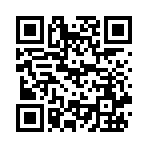 Индивидуальные условия договора микрозайма с лимитом кредитования, обеспеченного залогом транспортного средства № [НомерДоговора] от [Дата]г. [город заключения]	[ДатаДоговора] г.Общество с ограниченной ответственностью «Микрофинансовая компания «ВЗАИМНО», именуемое в дальнейшем «Кредитор», в лице [УполномоченноеЛицо], действующего на основании [ДокументОснование], с одной стороны и [ПолеФИО] (дата рождения[Датарождения], паспорт гражданина РФ серия[ПаспСерия] № [ПаспНомер], код подразделения [ПаспПодразделение], выдан [ПаспВыдан], дата выдачи [ПаспДатаВыдачи] г.), именуемый в дальнейшем «Заемщик», с другой стороны, заключили настоящий договор займа на нижеследующих условиях:По Договору займа, по которому на момент его заключения срок возврата Основного долга не превышает одного года, не допускается начисление процентов, неустойки (штрафа, пени), иных мер ответственности по Договору займа, а также платежей за услуги, оказываемые Кредитором Заемщику за отдельную плату по Договору займа, после того как сумма начисленных процентов, неустойки (штрафа, пени), иных мер ответственности по Договору займа, а также платежей за услуги, оказываемые Кредитором Заемщику за отдельную плату по Договору займа, достигнет полуторакратного размера суммы Основного долга.После возникновения просрочки исполнения обязательства Заемщика по возврату Займа и (или) уплате причитающихся процентов Кредитор по Договору займа вправе начислять Заемщику неустойку (штрафы, пени) и иные меры ответственности только на не погашенную Заемщиком часть суммы Основного долга.илиСведения о Кредиторе[ПолеОрганизация] [ЮрАдрес] ИНН [ИНН] КПП [КПП] ОГРН [ОГРН] Р/С [РС] [Банк] К/С [КорРС] БИК [БИК] Телефон: [Тел]Эл.почта: [ЭлПочтаОрганизация] Официальный сайт: www.mfovzaimno.ru Полная стоимость займа:[ПСК Прописью] процентыПолная стоимость займа: цифры[ПСК Прописью] рублиИНДИВИДУАЛЬНЫЕ УСЛОВИЯ ДОГОВОРА МИКРОЗАЙМА С ЛИМИТОМ КРЕДИТОВАНИЯ, ОБЕСПЕЧЕННОГО ЗАЛОГОМ ТРАНСПОРТНОГО СРЕДСТВАИНДИВИДУАЛЬНЫЕ УСЛОВИЯ ДОГОВОРА МИКРОЗАЙМА С ЛИМИТОМ КРЕДИТОВАНИЯ, ОБЕСПЕЧЕННОГО ЗАЛОГОМ ТРАНСПОРТНОГО СРЕДСТВАИНДИВИДУАЛЬНЫЕ УСЛОВИЯ ДОГОВОРА МИКРОЗАЙМА С ЛИМИТОМ КРЕДИТОВАНИЯ, ОБЕСПЕЧЕННОГО ЗАЛОГОМ ТРАНСПОРТНОГО СРЕДСТВА№п/пУсловиеСодержание условия1.Сумма займа или лимит кредитования и порядок его измененияЛимит кредитования составляет [ПолеСуммаЛимита] ([ПолеСуммаЛимитаПрописью])Сумма возможной выборки лимита (сумма, возможная для получения в виде Траншей в рамках Лимита кредитования) рассчитывается по формуле:Сумма траншей = Стоимость залога*КМСЗ – ОД траншей, гдеСумма траншей – сумма возможной выборки лимитаСтоимость залога – оценочная стоимость залога, определяется Кредитором при рассмотрении заявки.КМСЗ – коэффициент максимальной суммы займа, устанавливается Кредитором при рассмотрении заявки и может изменяться Кредитором исходя из качества залогового обеспечения и/или кредитной истории ЗаемщикаОД траншей – сумма выданных и невозвращенных траншей2.Срок действия договора, срок возврата займаСрок действия договора – до полного исполнения обязательств.Срок возврата займа (Транша) составляет не менее 12 (двенадцати) и не более 48 (сорока восьми) месяцев со дня предоставления Транша в рамках лимита кредитования. Конкретный срок возврата указывается в Графике платежей по каждому Траншу.В пределах Лимита кредитования Кредитор предоставляет Заемщику Транши в порядке, указанном в п. 17 настоящих Индивидуальных условий Договора займа.3.Валюта, в которой предоставляется кредит (заём)Рубль Российской Федерации4.Процентная ставка (процентные ставки) в процентах годовых, а при применении переменной процентной ставки – порядок ее определения, соответствующий требованиям Федерального закона от 21 декабря 2013 года № 353-ФЗ «О потребительском кредите (займе)», ее значение на дату предоставления Заемщику индивидуальных условийКаждый Транш предоставляется по процентной ставке [ПроцентнаяСтавка] % годовых (базовая процентная ставка).Кредитор вправе в одностороннем порядке уменьшить процентную ставку по предоставляемому Траншу или уменьшить ставку по ранее выданному Траншу, по сравнению с базовой процентной ставкой, в следующих случаях:Заемщик выбрал способ получения Транша, отличный от выдачи наличных денежных средств в кассе Кредитора. В этом случае процентная ставка по Траншу устанавливается на 7 (семь) % годовых ниже базовой процентной ставки, и/илиЗаемщик заключает Договор добровольного страхования жизни и здоровья Заемщика от несчастного случая с одобренным страховщиком (далее – Договор добровольного страхования). В этом случае Кредитор вправе уменьшить процентную ставку по тому Траншу, при получении которого Заемщик заключил Договор добровольного страхования;в иных случаях по усмотрению Кредитора.Заемщик не обязан заключать Договор добровольного страхования для получения Транша. Заемщик согласен, что Кредитор вправе в одностороннем порядке увеличить процентную ставку по Траншу до базовой процентной ставки, которая применяется в случае отказа Заемщика от заключения Договора добровольного страхования или досрочного расторжения указанного договора по инициативе Заемщика.5.Порядок определения курса иностранной валюты при переводе денежных средств кредитором третьему лицу, указанному ЗаемщикомНе применимо5.1.Указание на изменение суммы расходов Заемщика при увеличении используемой в договоре потребительского кредита (займа) переменной процентной ставки потребительского кредита (займа) на один процентный пункт начиная со второго очередного платежа на ближайшую дату после предполагаемой даты заключения договораНе применимо6.Количество, размер и периодичность (сроки) платежей Заемщика по договору или порядок определения этих платежейПлатежи по уплате основного долга и процентов уплачиваются Заемщиком ежемесячно по каждому Траншу в соответствии с Графиком платежей, который является неотъемлемой частью Индивидуальных условий Договора займа.Суммы платежей рассчитываются в следующем порядке:Если Графиком платежей не предусмотрен льготный период (период платежей, когда Заемщик уплачивает только проценты), размер периодического платежа рассчитывается по следующей формуле: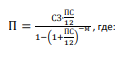 П – размер периодического платежа (руб.), СЗ – сумма Транша (руб.), ПС – процентная ставка в процентах годовых (%), М – срок возврата Транша (мес.). В случае если График платежей предусматривает льготный период пользования займом (уплата только процентов), то периодические платежи в течение льготного периода рассчитываются по формуле: 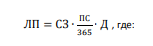 ЛП – льготный платеж (руб.), СЗ – сумма Транша (руб.),ПС – процентная ставка в процентах годовых (%),Д – количество дней с момента предыдущего платежа (если платеж первый – с момента выдачи займа). После льготного периода периодические платежи рассчитываются по формуле: 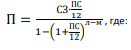 Л – срок льготного периода (мес.),П – размер периодического платежа (руб.),СЗ – сумма Транша (руб.),ПС – процентная ставка в процентах годовых (%),М – срок возврата Транша (мес.). Периодический платеж состоит из оплаты основного долга и процентов, начисленных на сумму Транша. Суммы погашения основного долга и процентов рассчитываются в следующем порядке: Сумма процентов, подлежащих оплате в дату платежа, рассчитывается по формуле: 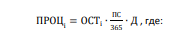 ПРОЦi – сумма процентов (руб.) в i-ом платеже, ОСТi – остаток по основному долгу (руб.) на момент i-го платежа, ПС – процентная ставка в процентах годовых (%),Д – количество дней с момента предыдущего платежа (если платеж первый – с момента выдачи займа). Сумма основного долга, подлежащего оплате в дату платежа, рассчитывается по формуле: 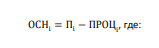 ОСНi – сумма погашения основного долга в i-ом платеже (руб.), Пi – сумма i-го платежа (руб.) Последний платеж является корректирующим и может отличаться от остальных ежемесячных платежей.7.Порядок изменения количества, размера и периодичности (сроков) платежей Заемщика при частичном досрочном возврате займаЗаемщик имеет право на частичное досрочное погашение части суммы Займа в порядке, указанном в Общих условиях. Кредитор учитывает денежные средства, направленные на частичное досрочное погашение Займа, при отсутствии Просроченной задолженности по истечении 10 (десяти) календарных дней с момента получения Кредитором Заявления на частичное досрочное погашение, если Дата планового платежа не наступит раньше (если Дата планового платежа наступает до истечения 10 (десяти) дневного срока, указанного в настоящем пункте, Кредитор засчитывает денежные средства, направленные на досрочное погашение Займа, в Дату планового платежа). Заявление на частичное досрочное погашение может быть направлено Кредитору через Личный кабинет или путем его передачи Менеджеру. Если Заявление на частичное досрочное погашение направляется через Личный кабинет, то Заемщик подписывает его с использованием аналога собственноручной подписи; если передается Менеджеру – подписывает собственноручно.Кредитор уменьшает размер остатка Основного долга на основании Заявления на частичное досрочное погашение на сумму, указанную в Заявлении на частичное досрочное погашение и фактически переданную Кредитору одним из способов, предусмотренным Общими условиями. Если Заемщик осуществляет платеж по Договору займа ранее Даты планового платежа или в Дату планового платежа в сумме, превышающей сумму очередного Ежемесячного платежа по Графику платежей, и при этом не направил Кредитору Заявление на частичное досрочное погашение в порядке, предусмотренном Общими условиями, то Кредитор засчитывает внесенные Заемщиком денежные средства в следующую Дату планового платежа согласно Графику платежей при отсутствии иных неисполненных обязательств Заемщика перед Кредитором.В случае частичного досрочного погашения Займа График платежей подлежит изменению, в этом случае размер Ежемесячного платежа рассчитывается исходя из остатка Основного долга и оставшегося срока возврата Займа (Транша). Измененный График платежей направляется одним из способов, указанных в Общих условиях.8.Способы исполнения Заемщиком обязательств по договору по месту нахождения ЗаемщикаВнесение наличных в кассу Кредитора. Датой оплаты считается дата внесения денежных средств в кассу Кредитора.Перевод безналичных денежных средств на расчетный счет Кредитора, указанный в Договоре займа и на официальном сайте Кредитора (www.mfovzaimno.ru). Датой оплаты считается дата зачисления денежных средств на расчетный счет Кредитора. Расходы, связанные с перечислением денежных средств Кредитору (в том числе комиссии, взимаемые банком плательщика), несет плательщик.Перевод денежных средств Кредитору с использованием платежных карт посредством сервиса, представленного на официальном сайте Кредитора (www.mfovzaimno.ru). Датой оплаты считается дата подтверждения платежа банком-эмитентом платежной карты.Перевод денежных средств через платежную систему CONTACT (оператор – КИВИ Банк (АО)). Датой платежа считается дата отправки денежного перевода плательщиком. Комиссия за осуществление перевода в адрес Кредитора с плательщика не взимается.Кредитором и оператором платежной системы могут быть установлены ограничения на проведение безналичных переводов денежных средств. В случае ограничений, установленных оператором платежной системы, или других обстоятельств, возникших не по вине Кредитора, не позволяющих осуществить платеж данным способом (включая установление платы за перевод), Кредитор не несет ответственность за понесенные Заемщиком издержки и негативные для него последствия.8.1.Бесплатный способ исполнения Заемщиком обязательств по договоруОплата наличными в кассу Кредитора.Осуществление перевода денежных средств Кредитору с использованием платежных карт посредством сервиса, представленного на официальном сайте Кредитора (www.mfovzaimno.ru).Оплата путем перевода денежных средств через платежную систему CONTACT (оператор – КИВИ Банк (АО).Полные условия осуществления платежей данными способами приведены в п. 8 Индивидуальных условий Договора займа.9.Обязанность Заемщика заключить иные договорыЗаемщик обязан обеспечить заключение не позднее {ЗаймДата} договора залога, в соответствии с которым Заемщик или иное лицо, действующее в интересах Заемщика, в качестве залогодателя устанавливает залог на транспортное средство, отвечающее требованиям, предъявляемым к Предмету залога, в пользу Кредитора, в качестве обеспечения исполнения обязательства Заемщика по Договору займа.В случае использования Заемщиком Личного кабинета на Сайте или в Мобильном приложении, Заемщик обязан присоединиться к Лицензионному соглашению, условия которого доступны на Сайте https://www.mfovzaimno.ru/license.10.Обязанность Заемщика по предоставлению обеспечения исполнения обязательств по договору и требования к такому обеспечениюЗаемщик или иное лицо, действующее в его интересах (Залогодатель), обеспечивает исполнение обязательств Заемщика перед Кредитором по Договору займа посредством залога транспортного средства (ТС), Залогодержателем по которому будет выступать Кредитор. Транспортное средство, предоставленное в качестве предмета залога, должно соответствовать требованиям, предъявляемым Правилами к Предмету залога, в течение срока действия Договора займа.Заемщик наравне с залогом обязан обеспечить надлежащее исполнение обязательств по Договору займа посредством поручительства третьего лица в следующих случаях:если у Кредитора возникает обоснованное сомнение в платежеспособности Заявителя;если Заявитель не соответствует одному или нескольким требованиям, предъявляемым к Заявителю согласно п. 2.1. Правил.11.Цели использования Заемщиком потребительского займаНе применимо12.Ответственность Заемщика за ненадлежащее исполнение условий договора, размер неустойки (штрафа, пени) или порядок их определенияВ случае неисполнения или ненадлежащего исполнения Заемщиком своих обязательств по возврату денежных средств, полученных по Договору займа, обеспеченного залогом транспортного средства, в качестве Траншей и (или) уплаты процентов, Заемщик уплачивает Кредитору неустойку (пени) в размере 0,054% (ноль целых пять сотых четыре тысячных процента) от невозвращенной суммы Основного долга за каждый календарный день просрочки, начиная с даты, следующей за датой первого просроченного платежа (в соответствии с Графиком платежей), до дня фактического исполнения просроченных обязательств.13.Условие об уступке Кредитором третьим лицам прав требования по договоруУступка Кредитором третьим лицам прав (требований) возможна в соответствии со ст. 12 Федерального закона от 21.12.2013 №353-ФЗ «О потребительском кредите займе)»:Заемщик выражает несогласие на уступку прав (требований) по настоящему Договору Кредитором лицам, указанным в п.1 ст. 12 Федерального закона от 21.12.2013 №353-ФЗ «О потребительском кредите (займе)»;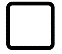 Заемщик выражает свое согласие на уступку прав (требований) по настоящему Договору Кредитором лицам, указанным в п.1 ст. 12 Федерального закона от 21.12.2013 №353-ФЗ «О потребительском кредите (займе)».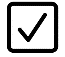 Указанное в настоящем пункте несогласие/согласие не может быть изменено в одностороннем порядке стороной договора после его заключения.14.Согласие Заемщика с общими условиями договораСтороны подтверждают, что между ними достигнуто полное согласие по всем условиям Договора займа, в том числе по всем Индивидуальным и Общим условиям Договора займа.Заемщик ознакомлен с информацией об условиях предоставления, использования и возврата займа и с ними согласен.Подписание Индивидуальных условий Договора займа осуществляется только после ознакомления с Общими условиями договора как собственноручно Заемщиком, так и с использованием аналога собственноручной подписи. Подписание Индивидуальных условий Договора займа дополнительно подтверждает ознакомление Заемщика с Общими условиями Договора займа.15.Услуги, оказываемые Кредитором Заемщику за отдельную плату и необходимые для заключения договора, их цена или порядок ее определения, а также согласие Заемщика на оказание таких услугНе применимо16.Способ обмена информацией между Кредитором и ЗаемщикомОбмен сообщениями по электронной почте осуществляется на e-mail-адреса, указанные в Договоре займа, в том числе с использованием Личного кабинета, размещенного на официальном Сайте Кредитора и в Мобильном приложении.Обмен почтовыми сообщениями осуществляется по реквизитам сторон, указанным в настоящем договоре.Стороны обмениваются сообщениями путем передачи ее Менеджером при личной встрече с Заемщиком.Обмен сообщениями по телефону на телефонные номера (СМС-сообщения и звонки), указанные в настоящем договоре.Заемщик вправе направлять сообщения Кредитору с помощью формы обратной связи, расположенной на официальном сайте Кредитора.Иным способом, позволяющим установить и зафиксировать факт получения сообщения стороной. Способы, которые используют стороны для обмена сообщениями, информацией, определяются в соответствии с ограничениями, предусмотренными в Правилах.17.Порядок предоставления ТраншейЗаемщик для получения Транша по Договору займа направляет Кредитору Заявление о предоставлении Транша в порядке, предусмотренном Общими условиями договора займа.Срок для подачи Заявления о предоставлении Транша составляет 24 (двадцать четыре) месяца с момента подписания Индивидуальных условий Договора займа.В течение одного рабочего дня с момента предоставления Транша Заемщику Кредитор направляет Заемщику График платежей в порядке, предусмотренном Общими условиями договора займа.18.Предмет договораКредитор имеет право предоставить Заемщику в качестве потребительского займа денежные средства, размер которых не превышает Лимит кредитования, а Заемщик обязуется возвратить указанную сумму займа и уплатить Кредитору проценты за пользование заемными средствами на условиях настоящего Договора займа. Заемщик на основании заявления, направляемого Кредитору, вправе получить денежные средства частично от суммы, указанной в п. 1 Индивидуальных условий (Транш). Сумма денежных средств, полученных Заемщиком на основании нескольких заявлений о выдаче Транша, и которая является Текущей задолженностью, не может превышать сумму, указанную в п. 1 Индивидуальных условий. Заемщик обязуется возвратить денежные средства по Договору займа и оплатить проценты, начисленные на сумму Основного долга за пользование заемными средствами на условиях Договора займа.19.Порядок изменения условий договора займа по заявлению ЗаемщикаКредитор вправе по заявлению Заемщика внести изменения в условия настоящего Договора займа. Заемщик вправе направить Кредитору заявление об изменении условий договора в письменной форме, а также в форме электронного документа, переданного одним из способов, указанных в п. 16 Индивидуальных условий Договора займа.В случае поступления заявления от Заемщика Кредитор вправе внести запрашиваемые в заявлении Заемщика изменения в Договор займа, после чего обязан направить измененную информацию (документы) Заемщику одним из способов, указанных в п. 16 Индивидуальных условий Договора займа.В случае несогласия Заемщика с новыми условиями по договору, Заемщик обязан в срок не позднее 3 (трех) рабочих дней с даты получения от Кредитора измененных условий договора уведомить Кредитора одним из способов, указанных в п. 16 Индивидуальных условий Договора займа, отказавшись от предложенных изменений. В случае непредставления Кредитору информации о несогласии Заемщика с новыми условиями договора в указанный выше срок новые условия договора будут считаться вступившими в силу с даты направления Кредитором уведомления Заемщику.20.Использование аналога собственноручной подписиНастоящим Заемщик и Кредитор пришли к соглашению о возможности применения Сторонами аналога собственноручной подписи (далее – АСП), в том числе простой электронной подписи.Стороны вправе использовать АСП при подписании Индивидуальных условий Договора займа, а также иных документов, связанных с заключением, изменением, прекращением Договора займа (включая все его неотъемлемые части). АСП Кредитора признается: графическое или электронное воспроизведение подписи Генерального директора Кредитора или иного уполномоченного представителя Кредитора с помощью средств механического или иного копирования и (или) оцифровки. Условия использования определяются в Лицензионном договоре и Соглашении об использовании аналога собственноручной подписи.21.ПодсудностьПри недостижении договоренности спорные вопросы, вытекающие из настоящего Договора займа, рассматриваются и разрешаются: • По требованиям Кредитора, рассматриваемым в порядке искового производства, в суде общей юрисдикции по месту нахождения Заемщика. • По требованиям Кредитора, рассматриваемым в порядке приказного производства, в судебном участке мирового судьи по месту нахождения Заемщика. Иные споры по настоящему Договору займа подлежат рассмотрению в судебном порядке, определяемом действующим законодательством Российской Федерации.22.Термины, используемые в Индивидуальных условиях Договора займаВ настоящих Индивидуальных условиях используются термины и понятия в том смысле, в котором они указываются в Правилах предоставления микрозаймов с лимитом кредитования, обеспеченных залогом транспортного средства, и Общих условиях договора займа.Кредитор:[ПолеОрганизация] [ЮрАдрес] ИНН [ИНН] КПП [КПП] ОГРН [ОГРН] Р/С [РС] [Банк] К/С [КорРС] БИК [БИК] Телефон: [Тел]Эл.почта: [ЭлПочтаОрганизация] Официальный сайт: www.mfovzaimno.ru Заемщик:ФИО [ПолеФИО] Паспорт гражданина РФ серия [ПаспСерия]№ [ПаспНомер] код подразделения [ПаспПодразделение] выдан[ПаспВыдан], дата выдачи [ПаспДатаВыдачи] г. Адрес регистрации: [МестоЖительстваПрописка] Фактический адрес: [МестоЖительстваФакт]Тел. по прописке: [Телефон] Тел. мобильный: [МобТелефон] эл.почта: [ЭлПочта]__________________/______________/__________________/______________/Подписание индивидуальных условий договора займаПодписание индивидуальных условий договора займаЗаемщикID Заемщика:ФИО [ПолеФИО]Паспорт гражданина РФ серия [ПаспСерия] № [ПаспНомер]код подразделения [ПаспПодразделение]выдан [ПаспВыдан],дата выдачи [ПаспДатаВыдачи] г.Адрес регистрации: [МестоЖительстваПрописка]Фактический адрес: [МестоЖительстваФакт]Тип электронной подписиСМССМС-кодДата и время запроса СМС-кодаСМС-код отправлен на телефон+Дата и время отправки СМС-кодаТекст СМССтатус получения СМС-сообщенияДоставленоВведенный СМС-кодДата и время ввода СМС-кода